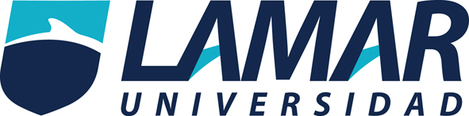 Alumno:Angelino García Luis DavidMatricula:LME 4051Universidad LamarMateria:Medicina Basada en EvidenciasCatedrático:Dra. Carmen González TorresActividad:Actividad 4 “Actividad 1.4”Fecha de entrega:23/02/17Objetivo de aprendizaje:Aprender a interpretar estudios de pruebas diagnósticas, estudios de asociación riesgo: cohorte y casos y controles. Instrucciones:Analizar el artículo de casos y controles y señalar si se definió adecuadamente los casos, si estos fueron incidentes o prevalentes, si los controles fueron seleccionados de la misma población/cohorte que los casos. Si la medición de la exposición al factor de riesgo fue similar en los casos que, en los controles, que tan comparables son los casos y los controles con la exposición al factor de riesgo, fueron los métodos para controlar los sesgos de selección e información adecuados, calcule la razón de momios.Casos: 350 pacientes consecutivos diagnosticados de FA. Se requirió la existencia de un electrocardiograma (ECG) típico, definido el mismo como presencia de ondas «f» con ritmo ventricular irregular arrítmico de base.Controles: se aplicaron estos mismos criterios de estudio a un grupo de 1.000 individuos no afectados de esta arritmia.El estudio fue prevalente ya que se utilizaron casos viejos y nuevos, en el cual se recopilaba información de pacientes que acudían al cardiólogo y en base a varios estudios descartar y dejar la población necesaria para la investigación. La selección de la muestra fue mediante un único criterio de selección en ambos casos fue acudir por primera vez a valoración por cualquier motivo a la consulta de cardiología. La recogida de datos se realizó mediante el análisis en la historia clínica, hospitalaria o ambulatoria, de la existencia de factores de riesgo coronario conocidos, presencia o no de cardiopatía orgánica, analítica básica y electrocardiograma de 12 derivaciones.Es poco comparable ya que pacientes aparentemente sanos (1,000) de ellos 300 se atribuyeron a FA y solo 700 fueron casos control. RAZÓN DE MOMIOS:
A + B + C + D = 1350210000/15000 = 14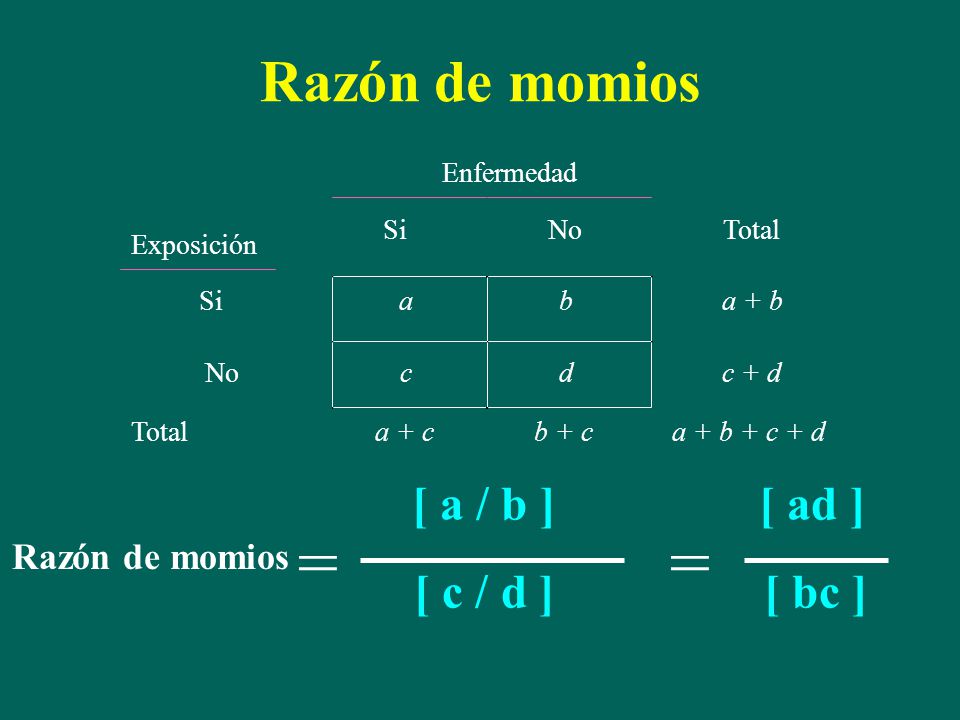 EXPUESTOS30050A + B = 350NO EXPÚESTOS300700C + D = 1000